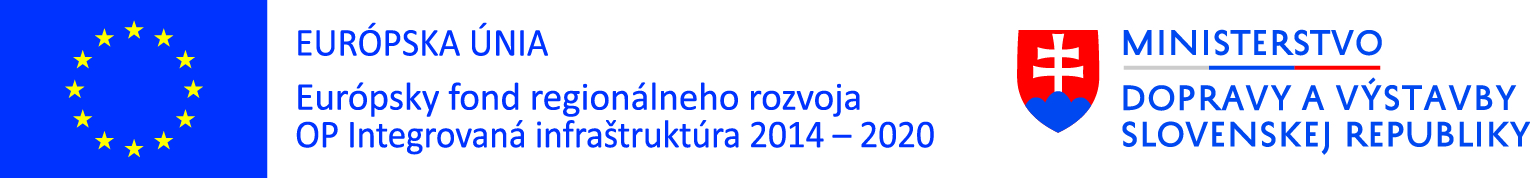 		Riadiaci orgán: